РАБОЧАЯ ПРОГРАММА УЧЕБНОЙ ДИСЦИПЛИНЫОП.04. ОСНОВЫ  МАТЕРИАЛОВЕДЕНИЯпрограммы подготовки квалифицированных рабочих, служащих по профессии 15.01.26. Токарь-универсалКвалификация:Токарь  3, 4 разряд Токарь-расточник   3, 4 разрядЯкутск, 2017Программа учебной дисциплины разработана на основе Федерального государственного образовательного стандарта (далее – ФГОС) по профессии среднего профессионального образования (далее - СПО)  15.01.26. Токарь-универсал, утвержденного приказом Министерства образования и науки РФ от 02.08.2013 г. №821Организация-разработчик: Государственное автономное профессиональное образовательное учреждение  РС (Я) «Якутский промышленный техникум».Разработчики:Баулина Валентина Васильевна, преподаватель учебных дисциплин общепрофессионального цикла по профессии 15.01.26. Токарь-универсалСОДЕРЖАНИЕПАСПОРТ   ПРОГРАММЫ  УЧЕБНОЙ  ДИСЦИПЛИНЫ Основы материаловедения1.1. Область применения программыПрограмма  учебной дисциплины является частью программы подготовки квалифицированных рабочих, служащих по профессии  среднего профессионального образования (далее - СПО)  15.01.26 Токарь-универсал	Программа учебной дисциплины может быть использована в дополнительном профессиональном образовании (в программах повышения квалификации и переподготовки) и профессиональной подготовке по профессиям рабочих: 		Токарь;		Токарь -карусельщик;		Токарь-расточник; 		       Токарь-револьверщик1.2. Место дисциплины в структуре основной профессиональной образовательной программы: дисциплина входит в общепрофессиональный цикл.1.3. Цели и задачи учебной дисциплины – требования к результатам освоения дисциплины:- освоение знаний по материаловедению- овладение умениями сочетать свойства материалов при работе- развитие познавательных интересов, интеллектуальных и творческих способностей - воспитание патриотизма, толерантности и уважения к людям, к своей Родине- использование в практической деятельности и в повседневной жизни полученные знания  В результате освоения дисциплины обучающийся должен уметь:выполнять механические испытания образцов материаловиспользовать физико-химичееские методы исследования металловпользоваться справочными таблицами для определения свойств материаловвыбирать материалы для осуществления профессиональной деятельностиВ результате освоения дисциплины обучающийся должен знать:основные свойства и классификацию материалов, использующихся в профессиональной деятельностинаименование, маркировку, свойства обрабатываемого материалаправила применения охлаждающих и смазывающих материаловосновные сведения о металлах и сплавахосновные сведения о неметаллических, прокладочных, уплотнительных и электротехнических материалах, стали их классификациюВ результате изучения дисциплины студент должен освоить профессиональные компетенции:Освоение дисциплины направлено на развитие общих компетенций:1.4. Рекомендуемое количество часов на освоение учебной дисциплины:максимальной учебной нагрузки обучающегося 81 часа, в том числе:обязательной аудиторной учебной нагрузки обучающегося 54 часов;самостоятельной работы обучающегося 27 часа.СТРУКТУРА И СОДЕРЖАНИЕ УЧЕБНОЙ ДИСЦИПЛИНЫОбъем учебной дисциплины и виды учебной работы.Темматический план и содержание учебной дисциплиныДля характеристики уровня освоения учебного материала используются следующие обозначения:1 – ознакомительный (воспроизведение информации, узнавание (распознавание), объяснение ранее изученных объектов, свойств и т.п.); 2 – репродуктивный (выполнение деятельности по образцу, инструкции или под руководством);3 – продуктивный (самостоятельное планирование и выполнение деятельности, решение проблемных задач).УСЛОВИЯ РЕАЛИЗАЦИИ ПРОГРАММЫ3.1. Требования к минимальному материально-техническомуобеспечениюПрограмма учебной дисциплины реализуется в учебном кабинете № 43  «Кабинет материаловедения»Оборудование учебного кабинета и рабочих мест кабинета материаловедения и конструкционных материалов:рабочее место преподавателя;посадочные места обучающихся (по количеству обучающихся);комплект учебно-методической документации (согласно перечню используемых учебных изданий и дополнительной литературы);таблицы показателей механических свойств металлов и сплавов;комплект плакатов и схем:внутреннее строение металлов – 1 шт.;аллотропические превращения в железе – 1 шт.;деформация и ее виды – 1 шт.;твердость и методы ее определения – 1 шт.;классификация и марки чугунов – 1 шт.;классификация и марки стали – 1 шт.;доменная печь, сталеплавильная печь – по 1 шт.;алгоритм расшифровки сталей - 1 шт.;виды сталей, их свойства – 1 шт.;маркировка углеродистых конструкционных сталей – 1 шт.;маркировка углеродистых инструментальных сталей – 1 шт.;строение резины, пластических масс и полимерных материалов – по 1 шт.строение стекла и керамических материалов – по 1шт;строение композиционных материалов.смазочные и антикоррозионные материалы – 1 шт.;абразивные материалы – 1 шт.Комплекты натурных образцов:коллекция	металлографических	образцов	«Конструкционные	стали	и сплавы»(коллекция   образцов   (25   шт.   -   стали   10,   20,   стали   35,   45   (отжиг),     45 (нормализация),45 (закалка в воде), 45 (закалка + отпуск), 45 (закалка в масле), 45 (закалка с 1000 0С в воду), 65, У8 (пластинчатый перлит), У8 (зернистый перлит), 08Х18Н10Т, ШХ15, Х12М, чугуны белый, серый с пластинчатым графитом, серый с шаровидным графитом, серый с хлопьевидным графитом, медь М1, бронза БрОФ6-0,15 или БрАЖц9-2, латунь Л63 или ЛС-59-1, алюминиевый сплав Д16 или АМг6Т, сталь  20  после цементации, сталь с никелевым покрытием), альбом микроструктур - 1 компл.электронный альбом фотографий микроструктур сталей и сплавов (стали в равновесном состоянии; чугуны; стали после термической обработки; сталь после холодной пластической деформации и последующего нагрева; легированные стали; цветные металлы и сплавы; определение размера зерна аустенита в стали) - 1 шт.Технические средства обучения:компьютеры с лицензионным программным обеспечением;мультимедийный проектор;экран.Оборудование лаборатории механических испытаний:стационарный твердомер Роквелла модели TH-300 или аналог – 1 шт.;стационарный твердомер Бринелля модели ТШ-2 или аналог – 1 шт.;машина разрывная испытательная модели ИР 5047-50 или аналог с приспособлениями для испытания на изгиб и сжатие и программным обеспечением для проведения испытания и обработки результатов – 1 компл.;маятниковый копер модели JB-300B или аналог – 1 шт.учебное оборудование «Изучение микроструктуры легированной стали» (коллекция микрошлифов (8 шт.), альбом микроструктур) – 1 компл.учебное оборудование «Изучение микроструктуры углеродистой стали в равновесном состоянии» (коллекция микрошлифов (8 шт.), альбом микроструктур) – 1 компл.учебное оборудование «Изучение микроструктуры углеродистой стали в неравновесном состоянии» (коллекция микрошлифов (8 шт.), альбом микроструктур)Типовой комплект учебного оборудования «Изучение микроструктуры цветных металлов» (коллекция микрошлифов (8 шт.), альбом микроструктур, методические указания) – 1 компл.учебное оборудование «Лаборатория металлографии» (микроскоп металлографический (увеличение х100…х1000 крат), цифровая камера для микроскопа  (5мегапикселей), электронный альбом фотографий (100 шт.) микроструктур сталей и сплавов, коллекция образцов (6 шт.)) – 1 компл.учебное оборудование «Термическая обработка металлов»(печь муфельная (10 л; 1150 0C), микроскоп металлографический (увеличение х100…х1000 крат), цифровая камера для микроскопа (1,3 мегапикселя), закалочный бак (7 л) – 2 шт., масло   закалочное5 л, щипцы тигельные 350 мм – 2 шт., щипцы тигельные 500 мм – 1 шт., бумага наждачная для снятия окалины (Р80…Р100) - 10 листов, образцы (сталь марки 45; d15х10 мм) – 30 шт., коллекция микрошлифов (16 шт.), альбом микроструктур (формат А4) – 2 шт.) - 1 компл. 3.2. Перечень используемых учебных изданий,  Интернет-ресурсов, дополнительной литературы.Основные источники:Дополнительные источники:Интернет-ресурс: 1. Издательство «Лань» Электронно-библиотечная система. htttp://e.lanbook.com2. Издательство ЮРАЙТ – библиотечно-электронная система http://biblio-online.ru3. BOOK.ru Издательство КноРус – библиотечно-электронная система www.book/ru/Организация образовательного процесса	Учебная дисциплина «основы материаловедения» включает разделы:- Основные сведения о металлах. Строение и свойства металлов- Основные сведения о неметаллических материалахВ процессе изучения предмета обучающимся следует привить навыки пользования учебниками, учебными пособиями, справочниками, компьютерными программными комплексами. При изучении материала предмета используются современные интерактивные методы, технические средства обучения и наглядные пособия.Кадровое обеспечение образовательного процесса	Реализация рабочей программы учебной дисциплины «основы материаловедения» должна обеспечиваться педагогическими кадрами, имеющими профессиональное высшее образование, соответствующее профилю преподаваемой дисциплины.	Преподаватели, ведущие образовательную деятельность, должны регулярно, не менее 1 раза в 3 года, повышать свою квалификацию по профилю преподаваемой дисциплины, на курсах повышения квалификации или переподготовки.4.	КОНТРОЛЬ И ОЦЕНКА РЕЗУЛЬТАТОВ ОСВОЕНИЯ УЧЕБНОЙ ДИСЦИПЛИНЫОценка качества освоения настоящей программы включает в себя:-текущий контроль знаний в форме устных опросов на лекциях и практических занятиях, --выполнения контрольных работ (в письменной форме) и самостоятельной работы (в письменной или устной форме);-итоговую аттестацию в форме дифференцированного зачета.Для текущего и промежуточного контроля образовательной организацией создаются фонды оценочных средств, предназначенных для определения соответствия (или несоответствия) индивидуальных образовательных достижений основным показателям результатов подготовки. Фонды оценочных средств включают средства поэтапного контроля формирования компетенций:вопросы для проведения устного опроса на лекциях и практических занятиях;задания для дифференцированного зачетатесты для контроля знаний; практические занятияУровень оценки компетенций производится суммированием количества ответов «да» в процентном соотношении от общего количества ответов. Шкала оценки образовательных достиженийРазработчики:Преподаватель  учебных дисциплин общепрофессионального цикла ________________ Баулина В.В.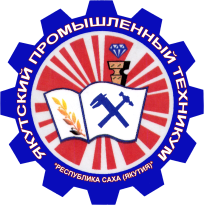 Министерство образования и науки  Республики Саха(Якутия)Государственное автономное профессиональное  образовательное учреждение Республики Саха (Якутия)«Якутский промышленный техникум»УТВЕРЖДАЮЗаместитель директора по УПР_________________ М.И. Филиппов«_____» __________ 20 _17__ г.РАССМОТРЕНОна заседании предметно- цикловойкомиссии металлообработки и техники     Протокол № ___ от ________ 2017 г.Председатель ПЦК ________________ Воронцова Н.М.ОДОБРЕНО И РЕКОМЕНДОВАНОМетодическим советом ГАПОУ РС(Я) ЯПТПротокол № ___ от ________ 2017 г.Председатель МС___________________ Филиппов М.И.1. Паспорт программы учебной дисциплины42. Структура и содержание учебной дисциплины53. Условия реализации программы84. Контроль и оценка результатов освоения учебной дисциплины10ПК 1.1. Обрабатывать детали и инструменты на токарных станках.ПК 1.2. Проверять качество выполненных токарных работ.ПК 2.1. Обрабатывать детали и изделия на токарно-карусельных станках.ПК 2.2. Проверять качество выполненных на токарно-карусельных станках работ.ПК 3.1. Растачивать и сверлить детали на расточных станках различных типов.ПК 3.2. Проверять качество выполненных на расточных станках работ.ПК 4.1. Обрабатывать детали на токарно-револьверных станках.ПК 4.2. Проверять качество выполненных на токарно-револьверных станках работ.ОК 1. Понимать сущность и социальную значимость будущей профессии, проявлять к ней устойчивый интерес.ОК 2. Организовывать собственную деятельность, исходя из цели и способов ее достижения, определенных руководителем.ОК 3. Анализировать рабочую ситуацию, осуществлять текущий и итоговый контроль, оценку и коррекцию собственной деятельности, нести ответственность за результаты своей работы.ОК 4. Осуществлять поиск информации, необходимой для эффективного выполнения профессиональных задач.ОК 5. Использовать информационно-коммуникационные технологии в профессиональной деятельности.ОК 6. Работать в команде, эффективно общаться с коллегами, руководством, клиентами.ОК 7. Исполнять воинскую обязанность, в том числе с применением полученных профессиональных знаний (для юношей)Вид учебной работыОбъем часовМаксимальная учебная нагрузка (всего)81Обязательные аудиторные учебные занятия (всего)54в том числе:лабораторные занятия-практические занятия20контрольные работыкурсовая работа (проект)-Внеаудиторная (самостоятельная) учебная работа (всего)27Итоговая аттестация в форме дифференцированного зачетаНаименование разделов и темСодержание учебного материала и формы организации деятельности обучающихсяСодержание учебного материала и формы организации деятельности обучающихсяОбъем часов1223Тема 1.1.«Атомно- кристаллическ ое строение металлов».Раздел 1. «Основные сведения о металлах. Строение и свойства металлов».Раздел 1. «Основные сведения о металлах. Строение и свойства металлов».Тема 1.1.«Атомно- кристаллическ ое строение металлов».Содержание учебного материала.Содержание учебного материала.Тема 1.1.«Атомно- кристаллическ ое строение металлов».1. Атомно-кристаллическое строение металлов.1. Атомно-кристаллическое строение металлов.Тема 1.1.«Атомно- кристаллическ ое строение металлов».Тематика учебных занятий:Тематика учебных занятий:8Тема 1.1.«Атомно- кристаллическ ое строение металлов».Общие сведения о металлах. Типы атомных связей и их влияние на свойства металлов. Атомно-кристаллическое строение металлов. Основные типы кристаллических решеток.Общие сведения о металлах. Типы атомных связей и их влияние на свойства металлов. Атомно-кристаллическое строение металлов. Основные типы кристаллических решеток.Тема 1.1.«Атомно- кристаллическ ое строение металлов».Самостоятельная работа обучающихся.Подготовка рефератов по темам: «История развития науки о металлах», «Типы атомных связей и их влияние на свойства металлов».Самостоятельная работа обучающихся.Подготовка рефератов по темам: «История развития науки о металлах», «Типы атомных связей и их влияние на свойства металлов».62Тема 1.2.«Свойства металлов».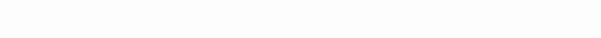 Содержание учебного материала.Содержание учебного материала.Тема 1.2.«Свойства металлов».1. Свойства металлов.1. Свойства металлов.Тема 1.2.«Свойства металлов».Тематика учебных занятий:Тематика учебных занятий:8Тема 1.2.«Свойства металлов».Основные свойства металлов, оказывающие влияние на определение их сферы применения: физические, химические, механические, технологические.  Физические свойства металлов: плотность, плавление, теплопроводность, электропро-водность, тепловое расширение. Химические свойства металлов: окисляемость, коррозионная стойкость, жаростойкость, жаропрочность. Механические свойства металлов: прочность, упругость, пластичность, вязкость, твёрдость. Способы определения механических свойств. Технологические свойства металлов: жидкотекучесть (литейность), ковкость (деформируемость), прокаливаемость, обрабатываемость резанием, свариваемость.Основные свойства металлов, оказывающие влияние на определение их сферы применения: физические, химические, механические, технологические.  Физические свойства металлов: плотность, плавление, теплопроводность, электропро-водность, тепловое расширение. Химические свойства металлов: окисляемость, коррозионная стойкость, жаростойкость, жаропрочность. Механические свойства металлов: прочность, упругость, пластичность, вязкость, твёрдость. Способы определения механических свойств. Технологические свойства металлов: жидкотекучесть (литейность), ковкость (деформируемость), прокаливаемость, обрабатываемость резанием, свариваемость.Тема 1.2.«Свойства металлов».Основные свойства металлов, оказывающие влияние на определение их сферы применения: физические, химические, механические, технологические.  Физические свойства металлов: плотность, плавление, теплопроводность, электропро-водность, тепловое расширение. Химические свойства металлов: окисляемость, коррозионная стойкость, жаростойкость, жаропрочность. Механические свойства металлов: прочность, упругость, пластичность, вязкость, твёрдость. Способы определения механических свойств. Технологические свойства металлов: жидкотекучесть (литейность), ковкость (деформируемость), прокаливаемость, обрабатываемость резанием, свариваемость.Основные свойства металлов, оказывающие влияние на определение их сферы применения: физические, химические, механические, технологические.  Физические свойства металлов: плотность, плавление, теплопроводность, электропро-водность, тепловое расширение. Химические свойства металлов: окисляемость, коррозионная стойкость, жаростойкость, жаропрочность. Механические свойства металлов: прочность, упругость, пластичность, вязкость, твёрдость. Способы определения механических свойств. Технологические свойства металлов: жидкотекучесть (литейность), ковкость (деформируемость), прокаливаемость, обрабатываемость резанием, свариваемость.Тема 1.2.«Свойства металлов».Практическое   занятие   №   1:	«Определение   предела   прочности   и   пластичности   при растяжении металлов и сплавов».Практическое   занятие   №   1:	«Определение   предела   прочности   и   пластичности   при растяжении металлов и сплавов».4Тема 1.2.«Свойства металлов».Практическое занятие № 2: «Определение ударной вязкости металлов и сплавов».Практическое занятие № 2: «Определение ударной вязкости металлов и сплавов».4Тема 1.2.«Свойства металлов».Самостоятельная работа обучающихся:Подготовка рефератов по темам: «Механические и технологические испытания и свойства конструкционных материалов», «Связь между структурой и свойствами металлов».Самостоятельная работа обучающихся:Подготовка рефератов по темам: «Механические и технологические испытания и свойства конструкционных материалов», «Связь между структурой и свойствами металлов».44Тема 1.3.«Железо и его сплавы».Содержание учебного материала.Содержание учебного материала.Тема 1.3.«Железо и его сплавы».1. Железо и его сплавы.Тема 1.3.«Железо и его сплавы».Тематика учебных занятий:Тематика учебных занятий:6Тема 1.3.«Железо и его сплавы».Общие понятия о железоуглеродистых сплавах. Производство чугуна и стали. Диаграмма состояния системы железо – углерод. Влияние химических элементов на свойства стали и чугуна. Классификация сталей по химическому составу, по назначению, по способу производства, по качеству, по степени раскисления. Конструкционные стали. Углеродистые инструментальные стали. Стали с особыми физическими свойствами. Маркировка сталей и сплавов. Цветные металлы и сплавы. Маркировка сплавов цветных металлов.Сплавы на основе меди. Сплавы на основе алюминия. Сплавы на основе титана. Антифрикционные сплавы. Композиционые материалы. Кострукционные порошковые сплавы.Общие понятия о железоуглеродистых сплавах. Производство чугуна и стали. Диаграмма состояния системы железо – углерод. Влияние химических элементов на свойства стали и чугуна. Классификация сталей по химическому составу, по назначению, по способу производства, по качеству, по степени раскисления. Конструкционные стали. Углеродистые инструментальные стали. Стали с особыми физическими свойствами. Маркировка сталей и сплавов. Цветные металлы и сплавы. Маркировка сплавов цветных металлов.Сплавы на основе меди. Сплавы на основе алюминия. Сплавы на основе титана. Антифрикционные сплавы. Композиционые материалы. Кострукционные порошковые сплавы.Тема 1.3.«Железо и его сплавы».Практическое занятие № 3: «Определение твердости металлов и сплавов по Бринеллю».Практическое занятие № 3: «Определение твердости металлов и сплавов по Бринеллю».2Тема 1.3.«Железо и его сплавы».Практическое занятие № 4: «Микроструктурный анализ металлов и сплавов».Практическое занятие № 4: «Микроструктурный анализ металлов и сплавов».4Тема 1.3.«Железо и его сплавы».Практическое занятие № 5: Исследование влияния скорости охлаждения на свойства сталиПрактическое занятие № 5: Исследование влияния скорости охлаждения на свойства стали2Тема 1.3.«Железо и его сплавы».Самостоятельная работа обучающихся:Подготовка рефератов по темам: «Влияние легирования на свойства железоуглеродистых сплавов», «Стали с особыми свойствами и их применение в промышленности».Самостоятельная работа обучающихся:Подготовка рефератов по темам: «Влияние легирования на свойства железоуглеродистых сплавов», «Стали с особыми свойствами и их применение в промышленности».64Тема 1.4.«Методы получения и обработки изделий изметаллов и сплавов».Содержание учебного материала.Содержание учебного материала.Тема 1.4.«Методы получения и обработки изделий изметаллов и сплавов».1. Методы получения и обработки изделий из металлов и сплавов.1. Методы получения и обработки изделий из металлов и сплавов.Тема 1.4.«Методы получения и обработки изделий изметаллов и сплавов».Тематика учебных занятий:Тематика учебных занятий:6Тема 1.4.«Методы получения и обработки изделий изметаллов и сплавов».Методы получения и обработки изделий из металлов и сплавов: литье, прокат, обработка давлением и резанием, термообработка, химико-термическая обработка, сварка, пайка и др.  Поверхностное упрочнение сталей. Методы получения и обработки изделий из металлов и сплавов: литье, прокат, обработка давлением и резанием, термообработка, химико-термическая обработка, сварка, пайка и др.  Поверхностное упрочнение сталей. Тема 1.4.«Методы получения и обработки изделий изметаллов и сплавов».Отжиг. Нормализация. Закалка стали. Гальванические, диффузионные и распылительные процессы нанесения металлических защитных и защитно-декоративных покрытий.Отжиг. Нормализация. Закалка стали. Гальванические, диффузионные и распылительные процессы нанесения металлических защитных и защитно-декоративных покрытий.Тема 1.4.«Методы получения и обработки изделий изметаллов и сплавов».Практическое занятие № 6. Расшифровка маркировки сплавов цветных металловПрактическое занятие № 6. Расшифровка маркировки сплавов цветных металлов2Тема 1.4.«Методы получения и обработки изделий изметаллов и сплавов».Контрольная работа №1: «Строение и свойства металлов».Контрольная работа №1: «Строение и свойства металлов».Тема 1.4.«Методы получения и обработки изделий изметаллов и сплавов».Самостоятельная работа обучающихся:Подготовка рефератов по темам: «Методы защиты металлов от коррозии», «Методы термической обработки сталей».Самостоятельная работа обучающихся:Подготовка рефератов по темам: «Методы защиты металлов от коррозии», «Методы термической обработки сталей».64Тема 2.1.«Основные сведения о неметаллическ их        материалах».Раздел 2. «Основные сведения о неметаллических материалах».Раздел 2. «Основные сведения о неметаллических материалах».Тема 2.1.«Основные сведения о неметаллическ их        материалах».Содержание учебного материала.Содержание учебного материала.6Тема 2.1.«Основные сведения о неметаллическ их        материалах».1. Основные сведения о неметаллических материалах.1. Основные сведения о неметаллических материалах.6Тема 2.1.«Основные сведения о неметаллическ их        материалах».Тематика учебных занятий:Тематика учебных занятий:Тема 2.1.«Основные сведения о неметаллическ их        материалах».Строение и назначение резины, пластических масс и полимерных материалов. Особенности их структуры и технологических свойств. Строение и назначение стекла и керамических материалов. Технологические характеристики изделий из них. Электроизоляционные свойства. Строение и назначение композиционных материалов.Смазочные и антикоррозионные материалы.	 Специальные	жидкости. Их	назначение. Особенности применения.Абразивные материалы. Общие сведения. Абразивный инструмент.Строение и назначение резины, пластических масс и полимерных материалов. Особенности их структуры и технологических свойств. Строение и назначение стекла и керамических материалов. Технологические характеристики изделий из них. Электроизоляционные свойства. Строение и назначение композиционных материалов.Смазочные и антикоррозионные материалы.	 Специальные	жидкости. Их	назначение. Особенности применения.Абразивные материалы. Общие сведения. Абразивный инструмент.Тема 2.1.«Основные сведения о неметаллическ их        материалах».Практическое занятие № 7. Изучение свойств  пластмасс и резиныПрактическое занятие № 7. Изучение свойств  пластмасс и резины2Тема 2.1.«Основные сведения о неметаллическ их        материалах».Самостоятельная работа обучающихся:Подготовка	рефератов	по	темам:	«Полимерные	материалы	в	машиностроении»,«Композиционные материалы, армированные химическими волокнами»Самостоятельная работа обучающихся:Подготовка	рефератов	по	темам:	«Полимерные	материалы	в	машиностроении»,«Композиционные материалы, армированные химическими волокнами»5Итоговая контрольная работаИтоговая контрольная работаВсегоВсего81№Наименование изданияАвторИздательствоГод издМатериаловедение.   Рабочая  тетрадьСоколова Е.НАкадемия2012 Материаловедение и технология материаловА.М.Адаскин  Форум2014МатериаловедениеГ.Г.СеферовИнфра2014Материаловедение и слесарное делоЮ.Т.ЧумаченкоФеникс2014МатериаловедениеА.А.ЧерепахинКронус2016Материаловедение на автомобильном транспортеА.П. Колесникакадемия2016Наименование изданияАвторИздательствоГод изданияМатериаловедениеВ.С ЧередниченкоОМЕГА -Л2006МатериаловедениеАМ Адаскин  и др.академ.2003Материаловедение и технология металловГ.П. ФетисовВШ2002МатериаловедениеЛ.В. Рогачеваколосс-пресс2002Металловедение АИ Самохоцкий металлургия1990Курс материаловедения в вопросах и ответахС.И. Богодуховмашиностр.2005Основы материаловеденияВ.Н. ЗаплатинаАкадемия2009Справочное пособие по материаловедениюВ.Н. Заплатинаакадемия2002ЭлектроматериаловедениеЛ В Журавлевакадем.ия2008наименование дисциплины в соответствии с учебным планомФамилия, имя, отчество, должность по штатному расписаниюКакое образовательное учреждение окончил, специальность (направление подготовки) по документу об образованииУченая степень, ученое (почетное) звание, квалификационная категорияСтаж педагогической работыСведения о повышении квалификацииУсловия привлечения к педагогической деятельности (штатный работник, внутренний совместитель, внешний совместитель)ОП.04. Основы материаловеденияБаулинаВалентинаВасильевна,преподавательЯрославский педагогический институт, 1968  Препод-ль  химии Ветеран трудаОтличник профобразования РС (Я)О. – 49П. – 43д.у –29Курс при  МЧС  РС(Я) по ОБЖ и ОТ, 2002 г.штатныйНаименование объектов контроля и оценкиОсновные показатели оценки результатаОценкаЗнать: З 1. основные свойства и классифика-цию материалов, исполь-зующихся в профессио-нальной деятельностизнать связь между структурой и свойствами материаловзнать методику проведения различных методов механических испытаний образцов материалов.знать технологические характеристики  применяемых материалов:знать технологические характеристики  применяемых сплавов: прочность, упругость, ковкость, пластичность, электропроводность, теплопроводность, вязкость, порок хладноломкости и др.1 или 0 баллЗ 2. наименование, маркировку, свойства обрабатываемого материалазнать наименование, маркировку, основные свойства и классификацию черных и цветных металлов и сплавов, а также полимерных материалов (пластмасс, полиэтилена, полипропилена и т.д.);верное определение основных свойств современных материаловзнать технологические характеристики  применяемых металлов1 или 0 баллЗ 3. правила применения охлаждающих и смазы-вающих материаловграмотное применение охлаждающих и смазывающих материаловверное определение основных свойств современных материалов и конструкцийзнать технологические характеристики  применяемых металлов и  сплавов1 или 0 баллЗ 4. основные сведения о металлах и сплавахзнать наименование, маркировку, основные свойства и классификацию черных и цветных металлов и сплавов, а также полимерных материалов (пластмасс, полиэтилена, полипропилена и т.д.);верное определение основных свойств современных материаловзнать технологические характеристики  применяемых металлов1 или 0 баллЗ 5. основные сведения о неметаллических, прокладочных, уплотнительных и электротехнических материалах, стали их классификациюзнать связь между структурой и свойствами материаловзнать методику проведения различных методов механических испытаний образцов материалов.знать технологические характеристики  применяемых материалов:знать технологические характеристики  применяемых сплавов: прочность, упругость, ковкость, пластичность, электропроводность, теплопроводность, вязкость, порок хладноломкости и др.правильное оценивание поведения материалов при воздействии на них различных факторов1 или 0 баллУметь: У1. выполнять механические испытания образцов материаловправильное оценивание поведения материалов при воздействии на них различных факторовуметь пользоваться справочными таблицами для определения свойств черных и цветных металлов и сплавов, а также полимерных материалов уметь пользоваться справочными таблицами для определения правил применения охлаждающих и смазывающих материалов.1 или 0 баллУ2. использовать физико -химичееские методы исследования металловуметь выбирать 	металлические, неметаллические материалы для осуществления профессиональной деятельности с учетом их основных свойств и маркировки..уметь выбрать охлаждающие и смазывающие материалы для осуществления профессиональной деятельности с учетом их основных свойств и маркировки.1 или 0 баллУ3.  пользоваться справочными таблицами для определения свойств материаловправильное оценивание поведения материалов при воздействии на них различных факторовуметь пользоваться справочными таблицами для определения свойств черных и цветных металлов и сплавов, а также полимерных материалов уметь пользоваться справочными таблицами для определения правил применения охлаждающих и смазывающих материаловуметь выбирать 	металлические, неметаллические материалы для осуществления профессиональной деятельности с учетом их основных свойств и маркировки1 или 0 баллУ4. выбирать материалы для осуществления профессиональной деятельностиуметь различать  свойств каучука и резиныуметь применять пластмассы, их технологические свойствауметь обосновать свойства стекла и керамических материалов, их электроизоляционные свойствауметь применять абразивные материалы их свойстваКоды проверяемых компетенцийПоказатели оценки результатаОценка (да / нет)ОК 1. Понимать сущность и социальную значимость своей будущей профессии, обладать высокой мотивацией к выпол-нению профессиональной дея-тельности в области обеспечения информационной безопасности.адекватная самооценка процесса и результата учебной и профессиональной деятельности;осведомленность о различных аспектах своей будущей  профессии;участие в профессионально – значимых мероприятиях (НПК, конкурсах по профилю специальности и др.);повышение готовности к осуществлению профессиональной  деятельности;ОК 2. Организовывать собствен-ную деятельность, выбирать типовые методы и способы выполнения профессиональных задач, оценивать их эффектив-ность и качество.обоснованность выбора вида типовых методов и способов выполнения профессиональных задач;адекватная самооценка уровня и эффективности организации собственной деятельности  по защите информации;соответствие подготовленного плана собственной деятельности по защите информации требуемым критериям;рациональное распределение времени на все этапы решения задачи;совпадение результатов самоанализа и экспертного анализа эффективности организации собственной деятельности  по защите информации;ОК 3. Принимать решения в стан-дартных и нестандартных ситуа-циях и нести за них ответственность.обоснованность выбора метода решения проф. задач в  различных ситуациях;использование оптимальных, эффективных методов решения проф. задач;принятие решения за короткий промежуток времениОК 4. Осуществлять поиск и использование информации, необходимой для эффективного выполнения профессиональных задач, профессионального и личностного развития.обоснованность выбора метода поиска, анализа  и  оценки  информации, необходимой  для  постановки  и  решения  профессиональных  задач, профессионального и личностного развития;грамотное использование оптимальных, эффективных методов поиска, анализа  и  оценки  информации;нахождение необходимой информации за короткий промежуток времениОК 5. Использовать информационно-коммуникаци-онные технологии в профессиональной деятельности.обоснованность выбора информационно-коммуникационных технологий для совершенствования профессиональной деятельности;соответствие требованиям использования информационно-коммуникационных технологий;эффективное и грамотное использование информационно-коммуникационных технологий для совершенствования профессиональной деятельности;ОК 6. Работать в команде, эффективно общаться с коллегами, руководством, клиентами.обоснованность выбора информационно-коммуникационных технологий для совершенствования профессиональной деятельности;соответствие требованиям использования информационно-коммуникационных технологий;эффективное и грамотное использование информационно-коммуникационных технологий для совершенствования профессиональной деятельности;ОК 7. Исполнять воинскую обя-занность, в том числе с примене-нием полученных профессио-нальных знаний (для юношей).готовность нести воинскую обязанность, применяя полученные профессиональные знания (для юношей)быть готовым несению воинской обязанности, с применением полученных профессиональных знаний (для юношей) ПК 1.1. Обрабатывать детали и инструменты на токарных станках.верный выбор заготовки, технологического оборудования и технологической оснастки: приспособлений, режущего, мерительного и вспомогательного инструмента в соответствии с технической документацией;обоснованный  выбор способов обработки поверхностей и технологически грамотное назначение технологической базы;грамотный расчет режимов резания в соответствии с нормативами;обработка и доводка деталей из типовых материалов, в т.ч. труднообрабатываемых высоколегированных и жаропрочных материалов, цветных сплавов и неметаллических материалов в соответствии с технологическими требованиями и нормами техники безопасности.ПК 1.2. Проверять качество выполненных токарных работ.выбор измерительного и контролирующего инструмента в зависимости от назначения, точности изготовления и габаритов детали, типа производства;эксплуатация измерительных и контролирующих инструментов в соответствии с правилами и технологией контроля качества обработанных деталей;точность определения годности детали, определения вида бракаПК 2.1. Обрабатывать детали и изделия на токарно-карусельных станках.соблюдение технологических  требований при обработке деталей и изделий на токарно-карусельных станках с применением режущего инструмента и универсальных приспособлений,соблюдение технологических  требований при обработке деталей и изделий на специализированных станках, налаженных для обработки определенных деталей  соблюдение  норм техники безопасности при обработке деталей и изделий на токарно-карусельных станках с применением режущего инструмента и универсальных приспособлений;ПК 2.2. Проверять качество выполненных на токарно-карусельных станках работ.обоснованность выбора измерительного и контролирующего инструмента в зависимости от назначения, точности изготовления и габаритов детали, типа производства;эксплуатация измерительных и контролирующих инструментов в соответствии с правилами и технологией контроля качества обработанных деталей;точность определения годности детали или изделия, определения вида бракаПК 3.1. Растачивать и сверлить детали на расточных станках различных типов.обоснованность выбора заготовки для изготавливаемой детали;обоснованность выбора технологического оборудования и технологической оснастки: приспособлений, режущего, мерительного и вспомогательного инструмента;обслуживание токарно-расточных станков с соблюдением технологического процесса и правил техники безопасности;ПК 3.2. Проверять качество выполненных на расточных станках работ.обоснованность выбора измерительного и контролирующего инструмента в зависимости от назначения, точности изготовления и габаритов детали, типа производства;эксплуатация измерительных и контролирующих инструментов в соответствии с правилами и технологией контроля качества обработанных деталей;точность определения годности детали или изделия, определения вида брака.ПК 4.1. Обрабатывать детали на токарно-револьверных станках.обоснованный выбор приспособлений, режущего, мерительного и вспомогательного инструмента при настройке станка на обработку деталей;заточка режущих инструментов;точность чтения чертежей при подготовке к изготовлению детали;владение технологией обработки изделий, различных  по сложности;расчет режимов резания по нормативам;правильность применения справочных материалов и ГОСТов;точность и грамотность оформления технологической документации.ПК 4.2. Проверять качество выполненных на токарно-револьверных станках работ.демонстрация грамотного использования измерительных инструментов;правильность чтения конструкторской документации;соблюдение допусков и посадок, ГОСТов.Процент результативности (сумма баллов)Оценка уровня подготовкиОценка уровня подготовкиПроцент результативности (сумма баллов)оценка компетенций обучающихсяоценка уровня  освоения дисциплин;90 ÷ 100высокийотлично70 ÷ 89повышенныйхорошо50 ÷ 69пороговыйудовлетворительноменее 50допороговыйнеудовлетворительно